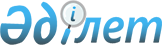 Қарағанды қалалық мәслихатының 2019 жылғы 23 тамыздағы № 426 шешіміне "Тұрғын үй сертификаттарының мөлшерін және алушылар санатының тізбесін айқындау туралы" өзгеріс енгізу туралыҚарағанды қалалық мәслихатының 2023 жылғы 25 мамырдағы № 32 шешімі. Қарағанды облысының Әділет департаментінде 2023 жылғы 26 мамырда № 6419-09 болып тіркелді
      Қарағанды қалалық мәслихаты ШЕШІМ ЕТТІ:
      1. Қарағанды қалалық мәслихатының 2019 жылғы 23 тамыздағы №426 "Тұрғын үй сертификаттарының мөлшерін және алушылар санатының тізбесін айқындау туралы" (Нормативтік құқықтық актілерді мемлекеттік тіркеу тізілімінде № 5454 тіркелген) шешіміне келесі өзгеріс енгізілсін:
      көрсетілген шешімнің 2-қосымшасы осы шешімнің қосымшасына сәйкес жаңа редакцияда жазылсын.
      2. Осы шешім оның алғашқы ресми жарияланған күнінен кейін күнтізбелік он күн өткен соң қолданысқа енгізіледі. Тұрғын үй сертификаттарын алушылар санатының тізбесі
					© 2012. Қазақстан Республикасы Әділет министрлігінің «Қазақстан Республикасының Заңнама және құқықтық ақпарат институты» ШЖҚ РМК
				
      Төраға

А. Букенов
Қарағанды қалалық
мәслихатының
2023 жылғы 25
мамырдағы
№ 32
шешіміне қосымшаҚарағанды қалалық мәслихатының
2019 жылғы 23 тамыздағы
№ 426 шешіміне 2-қосымшасы
№
Атауы
1.
Ұлы Отан соғысының ардагерлері (жергілікті атқарушы органдарында тұрғын үй алуға кезекте тұрған).
2.
Жеңілдіктер бойынша Ұлы Отан соғысының ардагерлеріне теңестірілген ардагерлер (жергілікті атқарушы органдарында тұрғын үй алуға кезекте тұрған).
3.
Басқа мемлекеттердің аумағындағы ұрыс қимылдарының ардагерлері (жергілікті атқарушы органдарында тұрғын үй алуға кезекте тұрған).
4.
1 және 2 топтағы мүгедектігі бар адамдар (жергілікті атқарушы органдарында тұрғын үй алуға кезекте тұрған).
5.
Мүгедектігі бар балалары бар немесе оларды тәрбиелеушi отбасылары (жергілікті атқарушы органдарында тұрғын үй алуға кезекте тұрған).
6.
Қазақстан Республикасы Денсаулық сақтау министрінің 2022 жылғы 16 ақпандағы № ҚР ДСМ-14 бұйрығымен бекiтілген аурулар тiзiмiнде аталған кейбiр созылмалы аурулардың ауыр түрлерiмен ауыратын адамдар (Нормативтік құқықтық актілерді мемлекеттік тіркеу тізілімінде № 26830 тіркелген) (жергілікті атқарушы органдарында тұрғын үй алуға кезекте тұрған).
7.
Жасына қарай зейнет демалысына шыққан зейнеткерлер (жергілікті атқарушы органдарында тұрғын үй алуға кезекте тұрған).
8.
Кәмелетке толғанға дейiн ата-аналарынан айырылған жиырма тоғыз жасқа толмаған жетім балалар мен ата-анасының қамқорлығынсыз қалған балалар жатады. Мұндай адамдардың жасы әскери қызметке шақырылған кезде мерзiмдi әскери қызметтен өту мерзiмiне ұзартылады (жергілікті атқарушы органдарында тұрғын үй алуға кезекте тұрған).
9.
Қандастар (жергілікті атқарушы органдарында тұрғын үй алуға кезекте тұрған).
10.
Экологиялық зiлзалалар, табиғи және техногендi сипаттағы төтенше жағдайлар салдарынан тұрғын үйiнен айырылған адамдар (жергілікті атқарушы органдарында тұрғын үй алуға кезекте тұрған).
11.
"Алтын алқа", "Күміс алқа" алқаларымен наградталған немесе бұрын "Батыр ана" атағын алған, сондай-ақ I және II дәрежелі "Ана даңқы" ордендерімен наградталған көпбалалы аналар, көпбалалы отбасылар (жергілікті атқарушы органдарында тұрғын үй алуға кезекте тұрған).
12.
Мемлекеттiк немесе қоғамдық мiндеттерiн, әскери қызметiн орындау кезiнде, ғарыш кеңістігіне ұшуды дайындау немесе жүзеге асыру кезінде, адам өмiрiн құтқару кезiнде, құқық тәртiбiн қорғау кезiнде қаза тапқан (қайтыс болған) адамдардың отбасылары (жергілікті атқарушы органдарында тұрғын үй алуға кезекте тұрған).
13.
Толық емес отбасылар (жергілікті атқарушы органдарында тұрғын үй алуға кезекте тұрған).